Mahremiyet eğitimi cinsel bilgilerin yanında daha çok kendisinin ve diğer insanlarının özelinin/özel alanının farkına varması, sosyal hayatın içinde kendi özel alanını koruması, diğer insanların özeline saygı duyması, kendisi ile çevresi arasında sağlıklı sınırlar koyması gibi bilgileri içerir. Mahremiyet eğitimi anne baba tarafından verilir. Çocuğa mahremiyet eğitimi verirken aşağıda belirtilen konulara dikkat etmekte fayda vardır.1.Adım: Özel Alan TanımlamaÇocuğun kendi mahremini, özel alanını koruyabilmesi için öncelikle bu alanı çocuğa tanımlamak gerekir. Vücudun kişiye özel olan bölgeleri, bu bölgelerin gizlenmesi gerektiği çocuğa iki yaşından itibaren yavaş yavaş anlatılabilir. Her aile kendi inancına, düşüncesine göre çocuğun vücudunda mahrem alan tanımlayabilir. Bu alanın başkalarından gizlenmesi ve anne-baba ve doktorlar dışında bu bölgeye kimsenin dokunmaması gerektiği çocuğa öğretilmelidir. Çocuk anne-babasının bu alanları görmek istediğinde aile izin vermemeli. Bu şekilde yapıldığında çocuk, kendi özel alanını korumayı, başkalarının da özel alanlarına dokunmamayı ve bakmamayı öğrenecektir.2.Adım: Odanıza İzin Alarak Girmesi Gerektiğini ÖğretmeÇocuklara dört-beş yaştan itibaren anne-babanın odası kapalı ise odaya kapıyı çalarak ve izin alarak girmesi gerektiği öğretilmelidir. Çünkü bu oda anne-babanın özel alanıdır ve özel alanlara girişte izin alınır. Çocuğun odasına girerken kapısının çalınması çocuğa iyi bir model oluşturacaktır. Odaya izinsiz girdiğinde çocuğa, “Odamızda giyiniyor olabiliriz, bu yüzden kapı kapalı ise tıklatıp izin alarak içeri girmelisin şeklinde” açıklama yapılabilir.3.Adım: Tuvaletin Kapısını Kapalı Tutması Gerektiğini ÖğretmeÇocukların iki yaşında tuvalet alışkanlığını kazanması, en geç dört yaşında tuvalet sonrası temizliklerini yapmayı öğrenmesi beklenir. Anne-baba bu dönemleri dikkate alıp çocuğa tuvalet eğitimi verebilir ve eğitimin bir parçası olarak tuvalette yalnız olunması, başkalarının göreceği şekilde tuvaletini yapmaması gerektiği çocuğa anlatılabilir. Anne-baba belirlediği bu kurala kendisi uyarsa, çocuğun bu kuralı öğrenmesi daha kolay olacaktır. Çocuk oturak (lazımlık) kullanıyorsa, bu oturak evin ortak kullanım alanlarına konmamalı, tuvalet ya da banyoda kullanılmalıdır.4.Adım: Çocuğun Özel Alanlarına Saygılı OlmaÇocuğu küçük yaştan itibaren çocukları başkalarının yanında giydirmemek, altlarını değiştirirken bile bir başka odaya götürmek çocuğun mahremiyetine saygıyı gösterir. ”Daha küçük” diye düşünerek çocuğu iç çamaşırına varıncaya kadar başkalarının önünde soyup giydirmek doğru değildir. Özellikle dört-beş yaşından sonra çocuğu iç çamaşırı ile yıkamak, iç çamaşırı çıkarırken ve temizlerken gözleri kısarak ya da başı hafif yana çevirerek o alana saygı gösterdiğimizi hissettirmek çocuklarda mahremiyet duygusunun gelişmesine katkı sağlayacaktır. Yedi yaşından sonra banyoda çocukların kendi mahrem alanlarını kendi temizlemelerine fırsat tanımak da mahremiyet duygusunun gelişimi açısından güzel olacaktır. Yine kardeşleri dört-beş yaşından sonra birlikte banyoya sokmamak, sokulması zorunlu olan durumlarda ise onları iç çamaşırları ile yıkamak gerekmektedir. Sağlıklı bir mahremiyet duygusu açısından çocuğun başkalarının önünde elbiselerini çıkarmaması, giyinip soyunmaması gerektiği ayda birkaç defa tekrar edilerek çocuğa hatırlatılmalıdır. Tabi ki anne-babanın da çocuğun görmeyeceği bir alanda giyinip-soyunması da çocuğun bütüncül bir mahremiyet duygusu geliştirmesi açısından önemlidir.5.Adım: Çocuğun Cinsel Organlarını Sevgi Objesi YapmamaKüçük çocukları cinsel organlarına dokunarak, onları konu yaparak sevmek doğru değildir. Çünkü bu durum, onların özel alanlarının ihlalidir. Ayrıca çocukları cinsel organlarını konu ederek sevmek, onları kendilerini kötü niyetli yabancılardan korumak konusunda etkisiz kılabilir. Çocuk, bir başkası özel alanına dokunmak istediğinde bunun iyi mi yoksa kötü mü olduğunun ayrımını yapamayabilir. 6.Adım: İlk Okulla Birlikte Özel Mekan Tanımlamaİlkokul dönemi ile birlikte çocuklar için evde bir çekmece ya da sepet belirlenip, çocuğa özel eşyalarını buraya koyabileceği söylenebilir. İlk başlarda çocuklar buraya gerekli gereksiz birçok şeyi koyabilir, ancak zamanla daha seçici davranacaklardır. Ergenler yalnız kalmak isteyebilirler, çocukluk dönemine göre daha utangaç olabilir. Vücudunu anne-babasından gizlemek isteyebilir. Onların bu taleplerini normal karşılamak, özel alanlarına izinsiz girmemek, telefonlarını karıştırmamak, günlüklerini okumamak daha doğru bir davranıştır.7. Adım: Özel Alan İhlallerine Tepkinizi Belli EtmeÇocukla birlikte dışarıda gezerken veya televizyon izlerken aniden karşımıza mahremiyet ihlali içeren sahneler ve durumlar çıkabilir. Bu gibi durumlarda çocuğa bir şey demeden onun duyacağı şekilde mahremiyet ihlali yapan kişiye tepki belli edilebilir. Örneğin bir televizyon sahnesinde arkadaşlarının mahrem alanına şaka amaçlı dokunan kişiye seslice kızılabilir. “İnsanların özel yerlerine dokunulmaz” gibi cümlelerle tepki belli edilebilir. Böylece çocuk anne-babanın tepkilerini modelleyerek mahremiyet ihlallerine karşı duyarlı hale gelir. Mahremiyet eğitimini alan çocuklar kendi özel alanını bilir, bu alanını korur ve başkalarının özel alanlarına da saygı gösterir. Bu durum, aynı zamanda çocuğun sağlıklı bir kişilik gelişimine zemin hazırlar. Cinsel tacizlerin arttığı günümüzde çocukları korumanın ilk adımı onlara mahremiyet eğitimi vermektedir. Bu eğitim sayesinde onlar kendilerinin ve başkalarının özel alanını korumayı öğrenerek daha sağlıklı bireyler olabilirler.A.NECATİ HANCIOĞLU İLKOKULU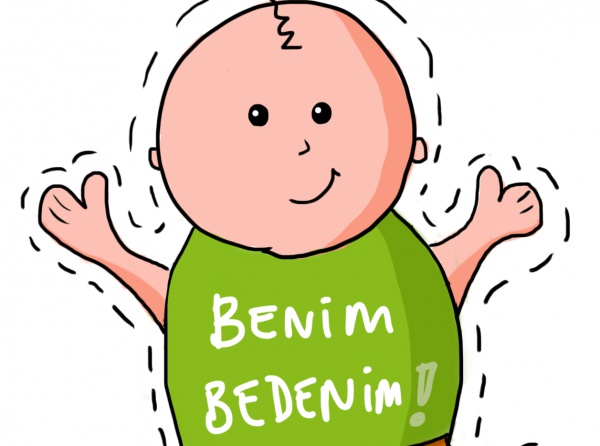 ÇOCUKLARDA “MAHREMİYET BİLİNCİ” GELİŞTİRMENİN 7 ADIMIFİRDEVS METİKPsikolojik Danışman ve Rehber ÖğretmenKaynak: Pedagoji Derneği; Dünyamızda Çocuk Var!